Special education in Primary School of Jääli1. What physical conditions have been created in the school so that this child can attend school (for example wheelchair ramps, visually impaired signs, toilets adapted for the disabled, etc.).- wheelchair ramp- the toilets are specially adapted for the disabled pupils- special books  and the digital interactive books and different kind of interactive materials like I pads-special beds for the disabled pupils-special equipments for helping pupils to stand(pictures in the end)2. What staffing conditions do you have at your school and what exactly are their tasks (for example: What / how / why does the special education teacher?)We have special children with  different kind of learning problems in every class. These classes we usually have one teacher and 18- 26 pupils and maybe sometimes one school assistant.We have also four special classes and each of these has 4- 8 disabled children with special teacher and 2-3 school assistants (students with low learning pace, developmental disability, physical disability, autism, asperger, etc.). In the beginning of the school year special teacher set tasks for each student and evaluate tasks couple of times in a year with parents (and therapists). Special teacher search and make suitable learning material and find out convenient teaching method for each student.In addition we have one special class to children with social and behaviour problems (ADHD). In this class is one special teacher and two school assistants. What is more, we have special teacher for all pupils in the school who have different kind of learning difficulties. Few times a week they are studying in smaller groups with the special teacher.  These pupils can have for example dyslexia, dyscalculia, speech, reading and writing problems.During the school year the special teacher does some writing and reading tests to all the pupils of the school, so that we can find these children, who needs more help and special education. These pupils are in regular classes, so it is important that the class teacher consider the pupils and they get individual supportive education. 3. What kind of technical conditions have been created at your school (for example, laptops for writing about physical disabilities, talkers, acoustic equipment for the hearing impaired, projectors, etc.).The whole school we have internet connection. In all the classrooms we have a projector and interactive board. We have several laptops and also computer classroom. We have at least 40 ipads too. Those equipments we have different kind of programs, which helps pupils ( for example talkers).We have many mathematical, Finnish, English and concentration materials too. (pictures  in the end)4. Specifically for teaching: How are children with disabilities taught? Which (other, differentiated) materials, techniques do you use for exactly these students (see, for example, files in eTwinning "Learning with Headphones", "Language Learning with the Mirror")?If the pupil gets intensified or special support, she/he has her/his own individual learning plan. There has been written all the pupils own  educational aims and needs. Otherwise we conform the general curriculum.  We can use any teaching materials, what we think is good for pupils. All the schoolbooks are compatible with curriculum. We make many teaching materials by ourself, because sometimes it is very hard to find an appropriate material (pictures)5. Do the special education teachers diagnose children with disabilities? If so, which diagnostic materials do you use?In Finland special teachers don`t do diagnoses. When we noticed, that some pupil has problems, we have to do a referral and then she/he can get access to schooldoctor or school psychologist. 6. How do you document learning progress or funding content?We evaluate the whole schoolyear, how pupils progress in her/his own aims. They have tests in all subjects, but math, Finnish and English are the most important subjects. Pupils make their own portfolios too, so they can evaluate each other and themselves. We have new evaluate programme named Qridi too.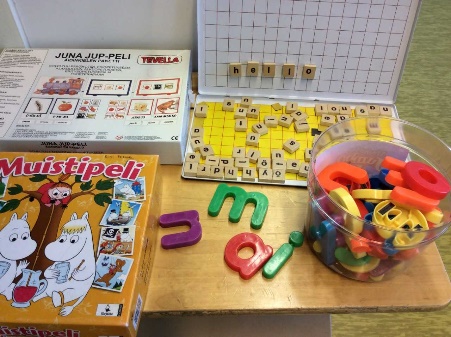 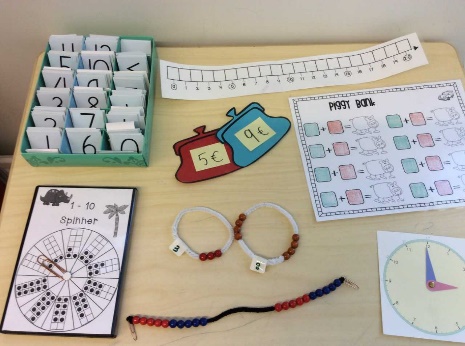 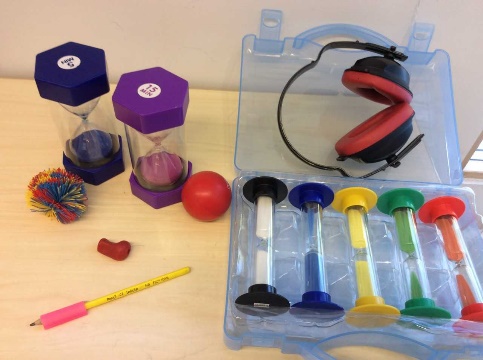 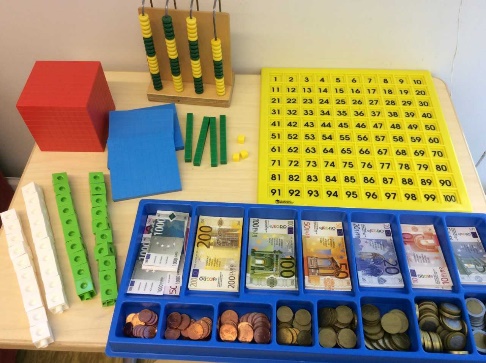 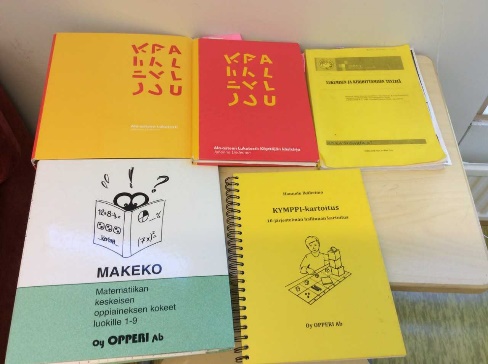 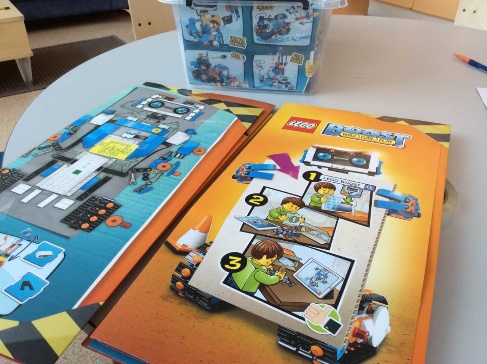 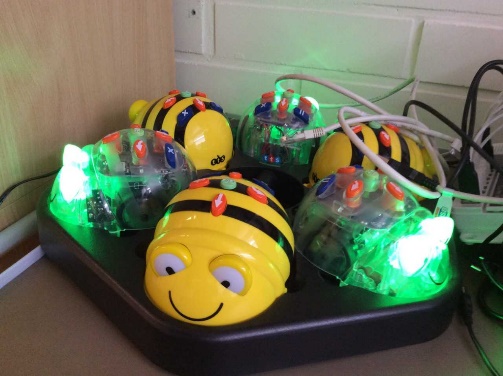 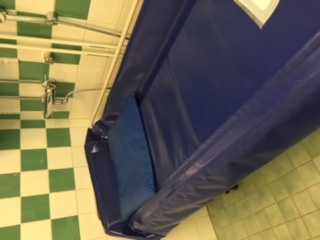 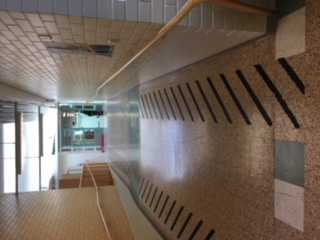 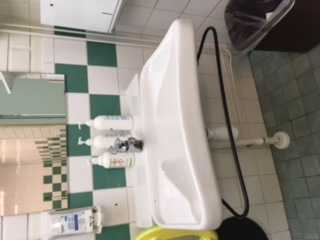 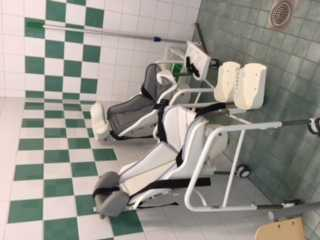 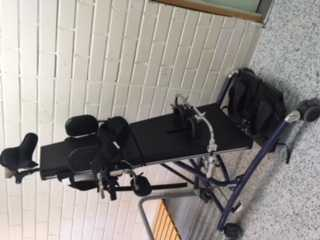 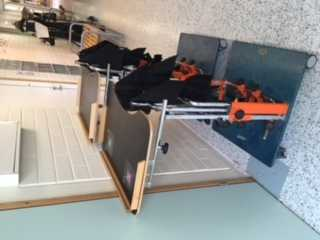 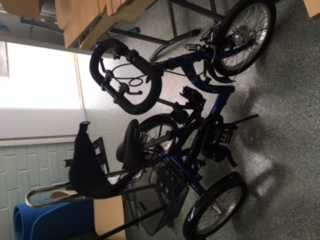 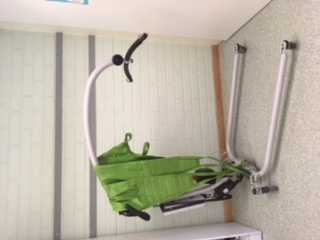 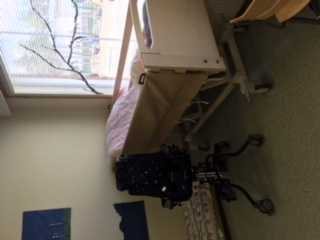 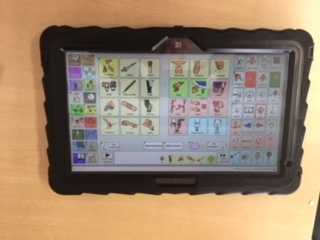 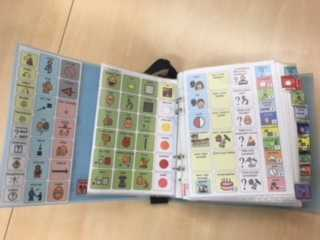 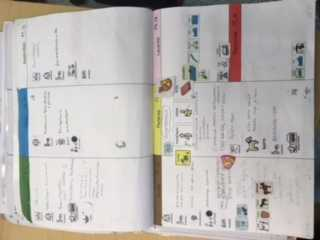 